Dental Core Training Review of Competence Progression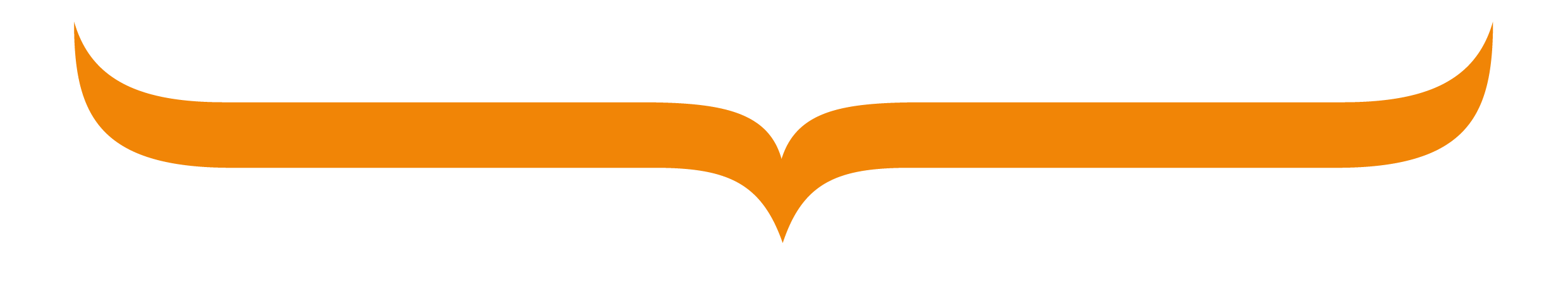 

OverviewDental Core Trainees will be subject to two formal reviews during their training year; an Interim Review of Competence Progression (IRCP) at six months and a Final Review of Competence Progression (FRCP) at ten months. An outcome will be awarded to the trainees at each review:
At the end of each year Dental Core Trainees will receive a Certificate of Achievement which is formal acknowledgement of the trainee's attainments during their training. The certificate will list the specified outcomes that have been met and define the areas of development for outcomes that were specified in the learning agreement but not yet acquired during this year of training.TURAS is the ePortfolio platform used for DCTs and the RCPs outcome forms are completed on this system. Full guidance is available here. Panel Constitution
IRCPInterim RCP Panels will have a local composition and should consist of the Training Programme Director (TPD) and one of the following two panel members:Senior clinical trainer from the same Deanery/ HEE local teamEducational Supervisor from the trainee’s programme in attendance where practicalFinal RCPFinal RCP Panels should have an element of some externality and should consist of at least three of the following panel members:Associate Postgraduate Dental DeanHEE local team/Deanery Training Programme Director (TPD) (or equivalent) for DCTSenior clinical trainer from the same Deanery/HEE local teamTPD/Lead for DCT or equivalent from another HEE local team/DeaneryLay representative memberEducational Supervisor from the trainee’s programme in attendance where practical

DocumentationThe following evidence is expected for a trainee to provide and must be present on the Turas Portfolio at the time of the RCP Process.IRCPEducational portfolioEducational agreementStructured Educational Supervisor report – initial and mid termClinical Supervisor report from external placements includedClinical activity log – the use of e-portfolio is acceptableEvidence of quality improvement/audit activityEvidence of completed at least 15 SLEsAt least 6 DOPS/at least 2 CEX/at least 2 CBDsSLE links to curriculumEvidence of any teaching (and research) involvementSMART Personal Development Plan (PDP) and progress against itContinuing Professional Development (CPD) log with reflections and development outcome domains akin to that required by GDCAll Mandatory regional study day CPD certificates – summary uploaded from MaxcourseMultisource feedbackFRCPEducational portfolioEducational agreementStructured Educational Supervisor report – initial, interim and finalClinical Supervisor report from external placements includedClinical activity log – the use of e-portfolio is acceptableEvidence of quality improvement/audit activity - completion of full cycleEvidence of completed at least 24 SLEsAt least 8 DOPS/ at least 4 CEX/ at least 4 CBDsAt least 1 SLE – Developing the Clinical TeacherSLE links to curriculumEvidence of any teaching (and research) involvementSMART Personal Development Plan (PDP) and progress against itContinuing Professional Development (CPD) log with reflections and development outcome domains akin to that required by GDCAll Mandatory Regional Study Day CPD certificates – summary uploaded from MaxcourseMultisource feedback – second MSF to be completed if first highlights concernsPatient satisfaction survey
Curriculum Coverage There are 18 mandatory learning outcomes; five in Professional Behaviour, three each in Communication and Clinical Safety, and seven in Clinical CareTrainees are expected to link a minimum of 2 pieces of evidence to each learning outcomeIt is expected at least 6 specialty specific learning outcomes are included
IRCPProgramme Support Roles and Responsibilities Before the IRCPConfirm date for desktop review with Training Programme DirectorCreate IRCP Panel on TURASSend proforma (appendix 1) to Training Programme Director for completion on date of reviewDay of / after IRCPCheck inbox for proforma from Training Programme DirectorCreate IRCP Forms for trainees on TURASConfirm the forms have been created on TURAS to Training Programme DirectorOutcome letters sent to trainees within 5 working daysTraining Programme Director Roles and Responsibilities Before the IRCPEnsure all ESs have access to their trainee’s Turas portfolioEnsure all ESs and DCTs are aware of RCP competencies required above.Confirm date for desktop review with Dental Support Day of / after IRCPComplete proforma for each trainee and forward to Dental Support, by first Wednesday in MarchOnce Dental Support has confirmed forms are created, login to TURAS and ‘Acknowledge’ outcomes to allow visibility to the DCTRe-review any outcome 5s and resubmit the proforma to dentalsupport.yh@hee.nhs.uk within two weeks of outcome 5 being awarded. Meet with any trainees awarded an outcome 2 to plan support for their developmentFRCPProgramme Support Roles and Responsibilities Before the FRCPAgree date with Associate Postgraduate Dental Dean and Training Programme DirectorsBook rooms and equipmentOrganise cateringArrange External and Lay representativesNotify trainees of FRCP date and send Trainee Checklist (appendix 2)Update the website with the dateCreate FRCP panel date for trainees (“How To” guide available here)Send Training Programme Director DCT FRCP Evidence spreadsheet (appendix 3) for completion and return two weeks prior to FRCP.After the FRCPOutcome letters sent to trainees within 5 working days. Outcome 5s given 10 working days to upload missing evidence.Confirm a face to face interview with trainees that are identified as Outcome 2’s, set at 3 weeks after FRCP. Attend face-to face interviews to take notes.Arrange reviews/appeals, if necessary. Training Programme Director Roles and ResponsibilitiesBefore the FRCPNotify DCTs of FRCP Evidence deadline and that they to collate and upload information.Notify Educational Supervisors of DCT FRCP Evidence deadline and collate information.Complete DCT Evidence Spreadsheet by deadline (two weeks prior to FRCP Panel)Day of / after FRCPFor Outcome 2s and 5s, plan to meet DCTs to identify and put in place further support.Associate Dean Roles and ResponsibilitiesBefore the FRCPConfirm a date for FRCP and face-to-face meetingAssist Dental Support in securing an External Representative
Day of / after FRCPAttend FRCP Review all evidence spreadsheets submitted by TPDs and all trainee’s portfolios to reach a decision on FRCP outcomeComplete FRCP outcome form on Turas. Must acknowledge outcome, to make it visible to trainees.Notify Dental Support once all outcomes are releasedArrange to re-review outcome 5s, after two weeksAttend face-to-face interviews Trainee ResponsibilitiesFirst Day of DCT PostLog in to Turas and check placement detailsBecome familiar with RCP process and evidence requirementsBefore the IRCPBe aware of evidence requirements and deadline for uploading this for consideration at IRCPUpload all evidence to Turas by IRCP deadlineDay of / after IRCPReview and sign RCP outcome formMake a plan to address any areas highlighted (if required)Before the FRCPBe aware of evidence requirements and deadline for uploading this for consideration at FRCPBe aware of possible outcomes that may be awarded at FRCP and the implications on future training postsUpload all evidence to Turas by FRCP deadlineDay of / after FRCPReview and sign RCP outcome formIf awarded an outcome 5, upload all outstanding evidence within two weeksIf awarded an outcome 2, attend a meeting with the Associate DeanLast Day of DCT PostDownload RCP certificate from TurasAppendix 1
IRCP ProformaDate
Appendix 2DCT RCP - Checklist for Trainees
To be awarded an IRCP outcome 1, there be must be evidence on your Turas account by the 21 February 2020 of:
To be awarded an FRCP outcome 1, there be must be evidence on your Turas account by the 22 June 2020 of:Appendix 3HEEYH DCT FRCP Patient Feedback ProformaPlease find below the trainee patient feedback form. This has been developed using the Res360 that is a standard used by most Trusts. It is intentionally quite general so as to meet all specialties but it is professionalism and communication skills and capabilities that we are looking at. The Faculty have agreed a process:1. The trainee places their name on the form provided and prints out 30 (double-sided if possible). Self-seal envelopes with the name of the Educational Supervisor(ES) go with the forms.2. Forms with envelopes are handed out to 30 consecutive patients (by the trainee/clinic nurse) to complete and hand in to the Receptionist.3. Receptionist collects and forwards/internal posts on to the ES. 4. ES initials and numbers them consecutively. A minimum of 20 responses is required for validation. ES hands them to the trainee to collate and tabulate the response including comments. ES can then discuss the outcome with the trainee at a routine meeting and validate. Any development needs can then be identified for PDP.5. Trainee uploads tabulated and validated responses to Portfolio.Name of Clinician: It would help us greatly to know what you think of the service you received today.Please tick the box appropriate to your response and hand in to Reception in the envelope provided.Did I or my colleagues provide appropriate treatment for you when you required it?  Did I listen carefully to you?Did I treat you politely with respect and dignity?Did I keep your personal information confidential?Did I explain your condition & treatment to you?Did you feel enough at ease to raise all the concerns you might have?Did I assess your condition, treatment & personal needs?Do you have trust and confidence in what I have said and done for you?Were you involved in deciding what was in your care plan including your treatment?Overall, were you satisfied with the service you received from me?OutcomeDescription1Predefined competencies successfully demonstrated
2Development required with specific recommendations regarding the development of further competencies during the remainder of that year of the training programme being made.5Incomplete evidence providedTPD Name
Additional Panel Member NameTrainee Name
Evidence considered (please tick as appropriate)Educational Supervisor Structured ReportClinical Supervisor report from external placementsSLE FormsPDPCPD logStudy day logAudit ActivityClinical Activity LogTeaching/ResearchMSFProposed outcomeIf outcome 5 is proposed, then please state the review dateReasons for outcomeMitigating circumstancesCompetencies which need to be developedRecommended actionsRequirementAchievedA minimum of 15 Supervised Learning Event entries at least 6 DOPSat least 2 CEXat least 2 CBDsSLEs must be linked to the curriculumInvolvement in teaching Involvement in research (not mandatory)An Educational Agreement A Logbook of Clinical Activity Involvement in Clinical Governance or Quality Improvement Project Progress Against Targets in PDP, which must be SMART - https://www.gdc-uk.org/professionals/cpd/enhanced-cpdPDP templates are available at the link aboveAttendance at Mandatory Study Days Summary can be downloaded from Maxcourse and should be uploaded to achievements sectionLog of CPD, as required to be a GDC registrant with reflections and development outcome domains akin to that required by GDC: https://www.gdc-uk.org/professionals/cpd/enhanced-cpd
Activity log templates are available at the link aboveCompleted MSF, which does not highlight any concerns.An initial and an interim Educational Supervisors meetingClinical Supervisor report from external placements to be uploaded to the 'Achievements' section of TurasRequirement
AchievedA minimum of 24 Supervised Learning Event entries at least 8 DOPSat least 4 CEXat least 4 CBDsAt least 1 SLE – Developing the Clinical Teacher SLEs must be linked to the curriculumInvolvement in teaching Involvement in research (not mandatory)An Educational Agreement A Logbook of Clinical ActivityA Clinical Governance or Quality Improvement Project Progress Against Targets in PDP, which must be SMART - https://www.gdc-uk.org/professionals/cpd/enhanced-cpdPDP templates are available at the link aboveAttendance at Mandatory Study Days Summary can be downloaded from Maxcourse and should be uploaded to achievements sectionLog of CPD, as required to be a GDC registrant with reflections and development outcome domains akin to that required by GDC: https://www.gdc-uk.org/professionals/cpd/enhanced-cpd
Activity log templates are available at the link aboveCompleted MSF, which does not highlight any concerns.If MSF does highlight concerns, a second MSF must be completed. To be able to create a second MSF, please contact dentaslsupport.yh@hee.nhs.uk A Verified Summary of Satisfactory Patient Feedback An initial, an interim and a final Educational Supervisors meeting. 
A completed Educational Supervisor’s Report that does not highlight concernsClinical Supervisor report from external placements to be uploaded to the 'Achievements' section of TurasNot at Not enough Sometimes Most of the time All of the time     Not at all Not enough Sometimes Most of the time All of the time     Not at all Not enough Sometimes Most of the time All of the time     Not at all Not enough Sometimes Most of the time All of the time     Not at all Not enough Sometimes Most of the time All of the time     Not at all Not enough Sometimes Most of the time All of the time     Not at all Not enough Sometimes Most of the time All of the time     Not at all Not enough Sometimes Most of the time All of the time     Not at all Not enough Sometimes Most of the time All of the time     Not at all Not enough Sometimes Most of the time All of the time     